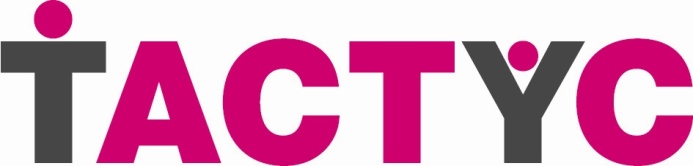 TACTYC Conference 2017Saturday 4th November 2017International Convention Centre BirminghamBroad Street | Birmingham | B1 2EA | UK- NEW Submission Date for Proposal Form: 1.10.17 - Research Briefings are a conference workshop item. Research Briefing slots are 15 minutes, with question time added at the end. Research briefings offer an opportunity for research engaged colleagues to present their work focused on one of our conference themes:Research Briefings that are selected for presentation will be accompanied by papers of 2000-3000 words which must be submitted by e-mail to Dr. Jane Murray - jane.murray@northampton.ac.uk by 30th October 2017Conference research briefing papers will be published on the TACTYC website following the conference*If you would like your Research Briefing to be considered, please submit an outline (150-300 words) using the ‘Research Briefing Form’ overleaf by e-mail to Dr. Jane Murray at jane.murray@northampton.ac.uk no later than September 17th 2017. All submissions will receive a response.Please note, it will be necessary to register for the conference no later than October 1st 2017.*subject to author consent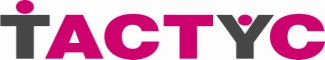 TACTYC Annual Conference 2017Saturday 4th November 2017International Convention Centre BirminghamBroad Street | Birmingham | B1 2EA | UKResearch Briefing Proposal Form- 2017 TACTYC Conference Themes -Young Children’s WorldsEarly Childhood Professionals for 21st Century ChildrenChallenges and Opportunities in Early Childhood Research Briefing Form(150-300 words – expand boxes as required)Research Briefing Form(150-300 words – expand boxes as required)Research Briefing Form(150-300 words – expand boxes as required)Research Briefing Form(150-300 words – expand boxes as required)Research Briefing Form(150-300 words – expand boxes as required)Research Briefing Form(150-300 words – expand boxes as required)Research Briefing Form(150-300 words – expand boxes as required)NOTE: Submit by 1st October, 2017 to: Dr. Jane Murray at jane.murray@northampton.ac.uk  All submissions will receive a response. Research Briefings that are selected for presentation will be accompanied by papers of 2000-3000 words which must be submitted by 30th October 2017 to jane.murray@northampton.ac.uk   NOTE: Submit by 1st October, 2017 to: Dr. Jane Murray at jane.murray@northampton.ac.uk  All submissions will receive a response. Research Briefings that are selected for presentation will be accompanied by papers of 2000-3000 words which must be submitted by 30th October 2017 to jane.murray@northampton.ac.uk   NOTE: Submit by 1st October, 2017 to: Dr. Jane Murray at jane.murray@northampton.ac.uk  All submissions will receive a response. Research Briefings that are selected for presentation will be accompanied by papers of 2000-3000 words which must be submitted by 30th October 2017 to jane.murray@northampton.ac.uk   NOTE: Submit by 1st October, 2017 to: Dr. Jane Murray at jane.murray@northampton.ac.uk  All submissions will receive a response. Research Briefings that are selected for presentation will be accompanied by papers of 2000-3000 words which must be submitted by 30th October 2017 to jane.murray@northampton.ac.uk   NOTE: Submit by 1st October, 2017 to: Dr. Jane Murray at jane.murray@northampton.ac.uk  All submissions will receive a response. Research Briefings that are selected for presentation will be accompanied by papers of 2000-3000 words which must be submitted by 30th October 2017 to jane.murray@northampton.ac.uk   NOTE: Submit by 1st October, 2017 to: Dr. Jane Murray at jane.murray@northampton.ac.uk  All submissions will receive a response. Research Briefings that are selected for presentation will be accompanied by papers of 2000-3000 words which must be submitted by 30th October 2017 to jane.murray@northampton.ac.uk   NOTE: Submit by 1st October, 2017 to: Dr. Jane Murray at jane.murray@northampton.ac.uk  All submissions will receive a response. Research Briefings that are selected for presentation will be accompanied by papers of 2000-3000 words which must be submitted by 30th October 2017 to jane.murray@northampton.ac.uk   Author Name (s)Author Name (s)Organisation (s)Organisation (s)ContactDetails of 1st author onlyAddressContactDetails of 1st author onlyE-mailContactDetails of 1st author onlyTelephoneResearch Briefing TitleResearch Briefing TitleResearch questionsResearch questionsMethodology and MethodsMethodology and MethodsTheoretical frameworkTheoretical frameworkSummary of key findings/key implications Summary of key findings/key implications Please note: We supply a data projector, screen and laptop. Please indicate below regarding your technology requirements.Please note: We supply a data projector, screen and laptop. Please indicate below regarding your technology requirements.Please note: We supply a data projector, screen and laptop. Please indicate below regarding your technology requirements.Please note: We supply a data projector, screen and laptop. Please indicate below regarding your technology requirements.Please note: We supply a data projector, screen and laptop. Please indicate below regarding your technology requirements.Please note: We supply a data projector, screen and laptop. Please indicate below regarding your technology requirements.Please note: We supply a data projector, screen and laptop. Please indicate below regarding your technology requirements.I will require...(tick as applicable)I will require...(tick as applicable)Data ProjectorScreen